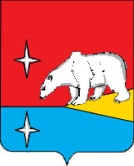 АДМИНИСТРАЦИЯГОРОДСКОГО ОКРУГА ЭГВЕКИНОТП О С Т А Н О В Л Е Н И Еот 23 декабря 2021 г.                                  № 636 - па                                                 п. ЭгвекинотОб использовании муниципального имуществаПо согласованию между Администрацией городского округа Эгвекинот, Управлением финансов, экономики и имущественных отношений городского округа Эгвекинот и автономным учреждением Чукотского автономного округа «Управление технического обеспечения и эксплуатации имущества Чукотского автономного округа» (исх. № 01-06/943 от 16 декабря 2021 г.), в соответствии с Порядком управления и распоряжения муниципальной собственностью городского округа Эгвекинот, утвержденным Решением Совета депутатов Иультинского муниципального района от 18 декабря 2015 г. № 170, руководствуясь Гражданским кодексом Российской Федерации, Федеральным законом от             26 июля 2006 г. № 135-ФЗ «О защите конкуренции», Уставом городского округа Эгвекинот,  Администрация городского округа ЭгвекинотП О С Т А Н О В Л Я Е Т:1. 	Управлению финансов, экономики и имущественных отношений городского округа Эгвекинот (Шпак А.В.):1.1. Передать из казны городского округа Эгвекинот муниципальное имущество, указанное в приложении к настоящему постановлению с 1 января 2022 года в безвозмездное пользование автономному учреждению Чукотского автономного округа «Управление технического обеспечения и эксплуатации имущества Чукотского автономного округа».1.2. Заключить с 1 января 2022 г. с автономным учреждением Чукотского автономного округа «Управление технического обеспечения и эксплуатации имущества Чукотского автономного округа» (Бохуа Т.С.) договор безвозмездного пользования муниципальным имуществом сроком на 5 (пять) лет.1.3. Прием – передачу имущества произвести с оформлением соответствующих документов.1.4. Внести соответствующие изменения в реестр муниципального имущества городского округа Эгвекинот.2. Настоящее постановление подлежит размещению на официальном сайте Администрации городского округа Эгвекинот в информационно-телекоммуникационной сети «Интернет».3. Настоящее постановление вступает в силу с момента подписания.4. Контроль исполнения настоящего постановления возложить на Управление финансов, экономики и имущественных отношений городского округа Эгвекинот                       (Шпак А.В.).Глава Администрации                                                                                          Р.В. КоркишкоПеречень муниципального имущества, передаваемого из казны городского округа Эгвекинот в безвозмездное пользование автономному учреждению Чукотского автономного округа «Управление технического обеспечения и эксплуатации имущества Чукотского автономного округа»Приложение к постановлению Администрациигородского округа Эгвекинотот 23 декабря 2021 г. № 636-па№ п/пНаименование муниципального имуществаМесто нахожденияРеестровый номер муниципального имуществаПлощадь, м2Целевое назначение1Нежилое помещение на втором этаже зданияп. Эгвекинот, ул. Ленина, д.18701215
Общая площадь – 53,0 (в том числе: служебное помещение – 40,4, вспомогательная площадь – 12,6)Для размещения отдела социальной поддержки населения в Иультинском районе